ID-Nummer des Vertrags: ................................................
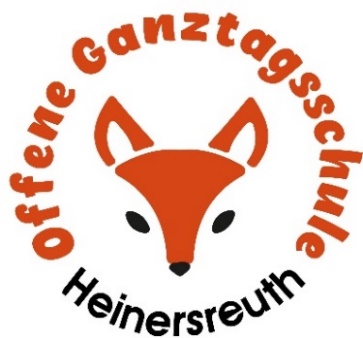 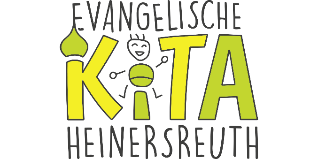 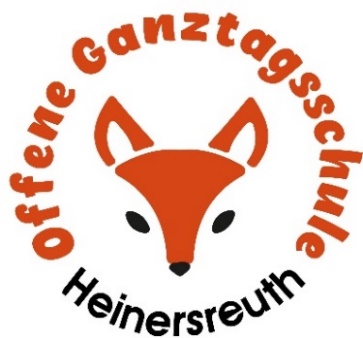 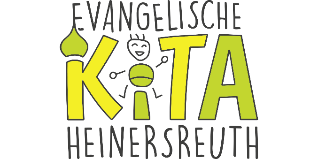 Verlängerung des Betreuungsvertrags vom ………………….……………………….Name des Kindes: ………………………………………………………………………………….………………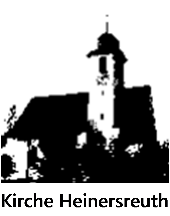 Zwischen  ................... Evang. – Luth. Kirchengemeinde Heinersreuth................... 
                                                                             Name und Anschrift des Rechtsträgersvertreten durch ..Bereichsleitung Frau Zerrenner und Pfarrer Otto Guggemos.. (im Folgenden Träger genannt)  

und Frau/Herrn (Personensorgeberechtigte)  ……………………………………………………………………………………………. wird vereinbart den bestehenden Betreuungsvertrag über das unter Punkt 4 des Vertrags vereinbarte Vertragsende hinaus zu verlängern.Der Vertrag endet nun: *) zum 31. August im Jahr der Einschulung  zum 31. Juli des Schuljahres    ……………… / …………..……… zum   …………………………………………………………………….………….Im laufenden Betreuungsjahr kann letztmalig mit Wirkung zum 31. Mai oder zum Ende des Betreuungsjahres zum 31.08. gekündigt werden. Eine Kündigung mit Wirkung zu Ende Juni oder Juli ist daher nicht möglich.Alle anderen Vertragspunkte behalten weiterhin ihre Gültigkeit.Gegebenenfalls ist ein neuer Buchungsbeleg erforderlich. 
…………………………………………		……………………………………………………………………………….Ort, Datum				Unterschrift der Personensorgeberechtigten					……………………………………………………………………………….					Unterschrift der Personensorgeberechtigten	…………………………………………		………………………………………………………………………………Ort, Datum				Unterschrift des Rechtsträgers…………………………………………		………………………………………………………………………………Ort, Datum				Unterschrift der Einrichtungsleitung